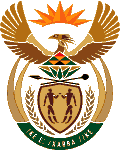 MINISTRY OF ENERGYREPUBLIC OF SOUTH AFRICAPRIVATE BAG x 96, PRETORIA, 0001, Tel (012) 406 7658PRIVATE BAG x 9111, CAPE TOWN, 8000 (021) 469 6412, Fax (021) 465 5980	Memorandum from the Parliamentary OfficeNational Assembly : 368Mr E J Marais (DA) to ask the Minister of Energy: What (a) is the name of each independent power producer (IPP) that holds a contract with his department’s IPP Office, (b) amount of energy that each IPP is contracted for, (c) price that each IPP is contracted for, (d) type of energy does each IPP provide, (e) are the details of the (i) ownership structure and (ii) directors of each IPP, (f) is the length of each IPP’s contract and (g) date did each contract commence?	NW392EReply Below is a list of IPPs, separated according to Bid Windows, that hold a contract with the IPP Office:Bid Window 1Total number of projects: 28Bid Window 2Total number of projects: 19Bid Window 3Total number of projects: 17Bid Window 3.5Total number of projects: 2Bid Window 4Total number of projects: 26Please refer to (a) above The IPP Programme is a continuous bidding process and disclosure of commercial information has a potential to cause harm or disadvantage to the seller, as this information could be used by other competitors in the succeeding bid windows.  Additionally, the department has a confidentiality undertaking under the Implementation Agreement, which prohibits the disclosure of commercial information without the written consent of the sellers. This information can only be disclosed if the necessary process is followed in accordance with the Promotion of Access to Information Act, 2000 (PAIA).Please refer to (a) above Please refer to (c) above The term of each contract between the IPP and IPP Office is 20 years.CompanyProject NameContracted capacity as per PPA (MW)TechnologyLetsatsi Power CompanyLetsatsi  Solar Photovoltaic Park64Photovoltaic Crystalline FixedLesedi Power CompanyLesedi Solar Photovoltaic Park64Photovoltaic Crystalline FixedCore Energy (Pty) LtdWitkop Solar Park30Photovoltaic Crystalline- Single AxisCoria (PKF) Investments 28 (Pty) LtdNobelsfontein Phase 175Onshore WindCPV Power Plant No. 1 (Pty) LtdTouwsrivier Solar Park36Photovoltaic Crystalline- Dual AxisDorper Wind Farm (RF) (Pty) LtdDorper Wind Farm97.53Onshore WindErika Energy (RF) Pty LtdSoutpan Solar Park28Photovoltaic Crystalline- Single AxisMulilo Renewable Energy Solar PV De Aar (RF) (Pty) LtdMulilo Solar PV De Aar10Photovoltaic Crystalline FixedMulilo Renewable Energy Solar PV Prieska (RF) (Pty) LtdMulilo Solar PV Prieska20Photovoltaic Crystalline FixedKaXu Solar One (RF) (Pty) LtdKaxu Solar One100Concentrated Solar Power with storage (min 3 hrs per day)Klipheuwel-Dassiefontein Wind Energy Facility (RF) Proprietary LimitedDassieklip Wind Energy Facility27Onshore WindLimarco 77 (Pty) LtdKonkoonsies Solar Energy Facility9.65Photovoltaic Crystalline FixedRubicept (RF) (Pty) LtdMetrowind Van Stadens Wind Farm27Onshore WindKouga Wind Farm (RF) (Pty) LtdKouga Wind Farm80Onshore WindRustMo1 Solar Farm (RF) (Pty) LtdRustMo1 Solar Farm 6.93Photovoltaic Crystalline FixedScatec Solar Kalkbult (RF) (Pty) LtdKalkbult72.5Photovoltaic Crystalline FixedSevenstones 159 (Pty) LtdAries Solar Energy Facility9.65Photovoltaic Crystalline FixedSlimsun (RF) (Pty) LimitedSlimsun Swartland Solar Park5Photovoltaic Crystalline FixedSouth Africa Mainstream Renewable Power De Aar PV (Pty) LtdSouth African Mainstream Renewable Power De Aar PV RF (Pty) Ltd 45.6Photovoltaic Crystalline FixedSouth Africa Mainstream Renewable Power Jeffreys Bay (RF) Pty LtdJeffreys Bay138Onshore WindUmoya Energy (RF) (Pty) LtdHopefield Wind Farm65.4Onshore WindRenewables Cookhouse Wind Farm 1 (RF) (Pty) LtdCookhouse Wind Farm138.6Onshore WindAE-AMD Independent Power Producer 1 (Pty) LtdGreefspan PV Power Plant9.9Photovoltaic Crystalline- Single AxisRenewable Energy Investments SA (RF) (Pty) LtdKathu Solar Plant75Photovoltaic Crystalline- Single AxisSolar Capital De Aar (RF) (Pty) LtdSolar Capital De Aar75Photovoltaic Thin Film FixedSouth Africa Mainstream Renewable Power Droogfontein (RF) (Pty) LtdSouth African Mainstream Renewable Power Droogfontein (RF) (Pty) Ltd 45.6Photovoltaic Crystalline FixedAE-AMD Independent Power Producer 3 (RF) (Pty) LtdHerbert PV Power Plant19.98Photovoltaic Crystalline- Single AxisKhi Solar One (RF) (Pty) Ltd Khi Solar One50Concentrated Solar Power with storage (min 3 hrs per day)CompanyProject NameContracted capacity as per PPA (MW)TechnologyACWA Bokpoort CSP project50Concentrated Solar Power with storage (min 3 hrs per day)Blue FalconGouda Wind Project135.5Onshore WindSolar CapitalSolar Capital De Aar 375Photovoltaic Thin Film FixedWindfallSishen Solar Facility74Photovoltaic Crystalline- Single AxisCennergi (Pty) LtdAmakhala Wind Project133.7Onshore WindCennergiTsitsikamma Community Wind Farm94.8Onshore WindAurora Wind Power Wind Farm West Coast 190.82Onshore WindInnoWind (PTY) LTDWaainek Wind Power  23.28Onshore WindGrassridgeGrassridge Onshore Wind Project59.8Onshore WindInnoWind (PTY) LTDChaba Wind Power  21Onshore WindSolairedirectAurora-Rietvlei Solar Power9Photovoltaic Crystalline FixedSolairedirectVredendal Solar Park8.82Photovoltaic Crystalline FixedStortemelk Stortemelk Power Plant4.4Small HydroSimacelLinde36.8Photovoltaic Crystalline- Single AxisScatec Dreunberg 69.6Photovoltaic Crystalline- Single AxisSolar Reserve - JasperJasper Power Company75Photovoltaic Crystalline FixedSun EdisonBoshoff Solar Park60Photovoltaic Crystalline- Single AxisACSAUpington Airport8.9Photovoltaic Thin Film FixedKakamas Neusberg Hydro Electrical Project10Small HydroCompanyProject NameContracted capacity as per PPA (MW)TechnologyNavosync (Pty) LtdMkuze16.5BiomassKaroshoek Solar One (RF) Proprietary LimitedIlanga CSP 1 / Karoshoek Solar One100Concentrated Solar Power with storage (min 3 hrs per day)XiNa Solar One (RF) Proprietary Limited!XiNa Solar One100Concentrated Solar Power with storage (min 3 hrs per day)ENER-G Systems Joburg (Pty) LtdJoburg Landfill Gas to Electricity 13Landfill GasLongyuan Mulilo Green Energy De Aar 2 North (RF) Proprietary LimitedLongyuan Mulilo Green Energy De Aar 2 North Wind Energy Facility138.96Onshore WindLongyuan Mulilo De Aar Wind Power (RF) Proprietary LimitedLongyuan Mulilo De Aar Maanhaarberg Wind Energy Facility96.48Onshore WindNojoli Wind Farm (RF) Proprietary LimitedNojoli Wind Farm86.6Onshore WindSouth Africa Mainstream Renewable Power Loeriesfontein 2 (RF) Proprietary LimitedLoeriesfontein 2 138.23Onshore WindSouth Africa Mainstream Renewable Power Noupoort (RF) Proprietary LimitedNoupoort79.05Onshore WindSouth Africa Mainstream Renewable Power Khobab Wind (RF) Proprietary LimitedKhobab Wind137.74Onshore WindGibson Bay Wind Farm (RF) Proprietary LimitedRed Cap - Gibson Bay 110Onshore windAdams Solar PV Project Two (Pty) LtdAdams Solar PV 275Photovoltaic Crystalline FixedElectra Capital (RF) Proprietary LimitedElectra Capital (Pty) Ltd75Photovoltaic Crystalline FixedMulilo Sonnedix Prieska PV (RF) Proprietary LimitedMulilo Sonnedix Prieska PV75Photovoltaic Crystalline FixedMulilo Prieska PV (RF) Proprietary LimitedMulilo Prieska PV75Photovoltaic Crystalline- Single AxisTobivox (RF) Proprietary LimitedTom Burke Solar Park60Photovoltaic Thin Film FixedPulida Energy (RF) Proprietary LimitedPulida Solar Park75Photovoltaic Thin Film FixedCompanyProject NameContracted capacity as per PPA (MW)TechnologyKathu Solar Park ConsortiumKathu Solar Park100Concentrated Solar Power with storage (min 3 hrs per day)Redstone Solar Thermal Power Project ConsortiumRedstone Solar Thermal Power Project100Concentrated Solar Power with storage (min 3 hrs per day)CompanyProject NameContracted capacity as per PPA (MW)TechnologyNgodwana Energy (RF) (Pty) LtdNgodwana Energy Project25BiomassRoggeveld Wind Power (Pty) LtdRoggeveld Wind Farm140Onshore WindACED Renewables Hidden Valley (Pty) LtdThe Karusa Wind Farm139.8Onshore WindNxuba Wind Farm (RF) (Pty) LtdThe Nxuba Wind Farm138.9Onshore WindAmstilite (Pty) LtdGolden Valley Wind117.72Onshore WindOyster Bay Wind Farm (Pty) LtdOyster Bay Wind Farm140Onshore WindSirius Solar PV Project One (Pty) LtdSirius Solar PV Project One75Photovoltaic Crystalline- Single AxisDroogfontein 2 Solar (Pty) LtdDroogfontein 2 Solar75Photovoltaic Crystalline- Single AxisRE Capital 3 (Pty) LtdDyason's Klip 175Photovoltaic Crystalline- Single AxisRE Capital 3B (Pty) LtdDyason's Klip 275Photovoltaic Crystalline- Single AxisRamizone (Pty) LtdKonkoonsies II Solar Facility75Photovoltaic Crystalline- Single AxisMain Street 957 (Pty) LtdAggeneys Solar Project40Photovoltaic Crystalline- Single AxisZevobuzz (Pty) LtdKruisvallei Hydro4.7Small HydroSoetwater Wind Farm (Pty) LtdThe Soetwater Wind Farm139.4Onshore WindSouth Africa Mainstream Renewable Power Kangnas (Pty) LtdKangnas136.7Onshore WindSouth Africa Mainstream Renewable Power Perdekraal East (Pty) LtdPerdekraal East107.76Onshore WindAmstilinx (Pty) LtdExcelsior Wind Energy Facility31.9Onshore WindInnowind (Pty) Ltd, Telagystix (Pty) Ltd, Riverbank Winds of Change BBBEE Co (RF) (Pty) Ltd, Uncedo Lwethu Winds of Change (Pty) LtdWesley-Ciskei32.7Onshore WindCopperton Wind Farm ConsortiumCopperton Windfarm102Onshore WindGarob Wind Farm (Pty) LtdGarob Wind Farm135.93Onshore WindConsortium comprising of Solar Capital (Pty) Ltd, JA Solar Investment (Hongkong) Ltd, Solar Capital Orange Community Trust, Phakwe Power (Pty) LtdSolar Capital Orange75Photovoltaic Crystalline- Single AxisZolograph Investments (RF) (Pty) LtdDe Wildt50Photovoltaic Crystalline- Single AxisBokamoso Energy (RF) (Pty) Ltd Bokamoso67.9Photovoltaic Crystalline- Single AxisRe Capital 2 (Pty) Ltd Zeerust75Photovoltaic Crystalline- Single AxisGreefspan PV Power Plant No. 2 (RF) (Pty) LtdGreefspan PV Power Plant No. 2 Solar Park55Photovoltaic Crystalline- Single AxisDP S79 Solar Energy (RF) (Pty) LtdWaterloo Solar Park75Photovoltaic Crystalline- Single Axis